(SRC No.     /        )          CARGO SHIP SAFETY RADIO CERTIFICATE                      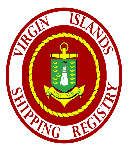 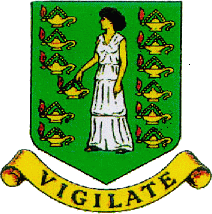                 This Certificate shall be supplemented by a                                                Record of Equipment of Radio Facilities (Form R)Issued under the provisions of the                 INTERNATIONAL CONVENTION FOR THE SAFETY OF LIFE AT SEA, 1974, as amended and modified by the Protocol of 1988 relating thereto,under the authority of the Government ofTHE VIRGIN ISLANDSbyTHE VIRGIN ISLANDS SHIPPING REGISTRYPARTICULARS OF SHIPDate on which keel was laid or ship was at a similar stage of construction or, where applicable, date on which work for a conversion or an alteration or modification of a major character commenced:      				………………………………………………THIS IS TO CERTIFY:1.	That the ship has been surveyed in accordance with the requirements of Regulation I/9 of the Convention.2.	That the survey showed that:2.1	the ship complied with the requirements of the Convention as regards radio installations.2.2	the functioning of the radio installations used in life-saving appliances complied with the requirements of the Convention.      3.	That an Exemption Certificate been issued.  This certificate is valid until:                    subject to the periodical surveys in accordance with regulation I/9 of the Convention.     Completion date of the survey on which this certificate is based:      This vessel is to comply with the requirements of “LY2”. “The Large Commercial Yacht Code, as an equivalent to the International Convention for the Safety of Life at Sea, 1974, as amended under the terms of IMO Circular No. 2937, dated 13 January 2009, as a “yacht engaged in trade as a commercial vessel; (12 passengers maximum)Issued at:	Road Town, British Virgin Islands	      (Place of issue of certificate)		(Date of issue)………………………………………………………………………………………………	(Signature of duly authorised official issuing the certificate)					(Name of authorized official issuing the certificate)This certificate is issued by or on behalf of the British Virgin Islands under the responsibility of the United Kingdom as flag-state under the Convention.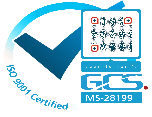 (SRC No.  /  )	SAFETY RADIO CERTIFICATE(Continued)Name of Vessel:	Distinctive Numbers or Letters: THIS IS TO CERTIFY that at a survey required by regulation I/9 of the Convention, the ship was found to comply with the relevant requirements of the Convention.---------------------------------------------------------------------------------------------------------------------------------------------Periodical survey				Signed:....................................................				(signature of authorised official)							Place:							Date:Periodical survey				Signed:....................................................				(signature of authorised official)							Place:							Date:Periodical survey				Signed:....................................................				(signature of authorised official)							Place:							Date:Periodical survey				Signed:....................................................				(signature of authorised official)							Place:							Date:Periodical survey in accordance with regulation I/14(h)(iii)THIS IS TO CERTIFY that, a periodical survey in accordance with regulation I/14(h)(iii) of the Convention, the ship was found to comply with the relevant requirements of the Convention.	Signed:...................................................				(signature of authorised official)							Place:							Date:(SRC No. 15/2 015)	SAFETY RADIO CERTIFICATE(Continued)	Name of Vessel: Blind date	Distinctive Numbers or Letters: zjl8482----------------------------------------------------------------------------------------------------------------------------------------------Endorsement to extend the certificate if valid for less than 5 years where regulation I/14 (c) appliesThe ship complies with the relevant requirements of the Convention, and this certificate shall, in accordance with regulation I/14 (c) of the Convention, be accepted as valid until:Signed: ...........................................................               (signature of authorised official)Place:	Date:.						   (Seal or stamp of the authority, as appropriate)-----------------------------------------------------------------------------------------------------------------------------------------------------------Endorsement where the renewal survey has been completed and regulation I/14 (d) appliesThe ship complies with the relevant requirements of the Convention, and this certificate shall, in accordance with regulation I/14 (d) of the Convention, be accepted as valid until:Signed: ...........................................................               (signature of authorised official)Place:	Date:											   (Seal or stamp of the authority, as appropriate)-----------------------------------------------------------------------------------------------------------------------------------------------------------Endorsement to extend the validity of the certificate until reaching the port of survey or for a period of grace where regulation I/14 (e) or I/14 (f) appliesThis certificate shall, in accordance with regulation I/14 (e) *or regulation I/14 (f) *				of the Convention, be accepted as valid until:Signed: ...........................................................               (signature of authorised official)Place:	Date:									(Seal or stamp of the authority, as appropriate)-----------------------------------------------------------------------------------------------------------------------------------------------------------Endorsement for advancement of anniversary date where regulation I/14 (h) appliesIn accordance with regulation I/14 (h) of the Convention, the new anniversary date is:Signed: ...........................................................               (signature of authorised official)Place:	Date:											   (Seal or stamp of the authority, as appropriate)In accordance with regulation I/14 (h) of the Convention, the new anniversary date is:Signed: ...........................................................               (signature of authorised official)Place:	Date:									          (Seal or stamp of the authority, as appropriate)	*Delete as appropriateNAME OF SHIPDISTINCTIVE NUMBERS OR LETTERSGROSS TONNAGE SEA AREAS IN WHICH THE SHIP IS CERTIFIED TO OPERATE (Regulation IV/2)IMO NUMBER